相談件数  636件（対前月比2.3％減、対前年同月比6.5％増）・1位の「化粧品」に関する相談については、美容パック、シャンプーや毛染めトリートメント等の「定期購入」の相談が36件のうち31件でした。「お試しだけのつもりで注文したところ、定期購入になっており解約できない」等の相談がめだちました。		・2位の「賃貸アパート・マンション」については、退去に関する相談が25件のうち16件でした。原状回復費用に関する相談がめだちました。					・3位の「健康食品」については、ダイエットサプリ等の「定期購入」の相談が21件のうち13件でした。1位の「化粧品」とあわせると、「定期購入」に関する相談は合計44件になり、多くの相談が寄せられました。					・4位の「紳士・婦人洋服」については、17件のうち16件がインターネット通販の相談でした。「前払いで代金を振り込んだが商品が届かない」「違う商品が届いた」等の詐欺的なサイトによる相談がめだちました。					・同じく4位の「移動通信サービス」については、スマホの格安プランへの乗り換えに関する相談がめだちました。・新型コロナウイルス関連の相談は32件で、1月の全相談件数の5.0%でした。主な相談内容としては、「航空チケット手配」（コロナウイルス感染症拡大で航空券をキャンセルしたいが、払戻しができず納得できない等）についての相談が3件、「保健衛生用品」（除菌スプレーの品質等）についての相談が3件でした。1位の「化粧品」に関する相談については、10件のうち8件が「定期購入」に関する相談でした。「無料のアダルトサイトを閲覧し、何度か画面のボタンをクリックしたところ、登録完了画面になってしまった」など、有料サイトに登録したと利用者に思わせて不当な請求をするのは、ワンクリック請求の手口です。パソコンやスマートフォンに「登録されました」や「入会ありがとうございます」と表示されても、有料であることや金額などが表示されていなければ、契約が成立しているとはいえません。また、インターネット上の契約では、契約が成立する前の画面で契約内容を確認できるようになっていないなど、事業者が申し込み内容の確認を求める措置を講じていない場合、消費者は勘違いによる契約の取消しを主張することができます。料金を請求されても安易に支払うことはやめましょう。また、あわてて業者へ連絡することは、氏名や電話番号など新たに個人情報を知らせることになるので、絶対にやめましょう。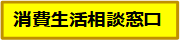 消費者ホットライン１８８番（局番なし）府内市町村の消費生活相談窓口はこちら順位相談内容相談件数１位化粧品36 件２位賃貸アパート・マンション25 件３位健康食品21 件４位紳士・婦人洋服17 件4位移動通信サービス17 件順位相談内容相談件数1位化粧品10 件2位健康食品 7 件3位魚介類 5 件4位インターネット接続回線 4 件５位工事・建築 3 件５位アダルト情報 3 件５位出会い系サイト・アプリ 3 件５位電気 3 件５位パソコン 3 件